Witam serdecznie! Przygotowałam dla Was zadania na najbliższe dni. Mam nadzieję, że jak zawsze poradzicie sobie świetnie. Pozdrawiam!Maj jest szczególnym miesiącem w historii Polski – w pierwszych trzech dniach obchodzone są trzy ważne święta:1 maja – Święto Pracy2 maja – Święto Flagi Rzeczypospolitej Polskiej 3 maja – Narodowe Święto Konstytucji 3 Maja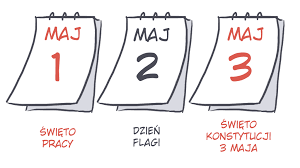 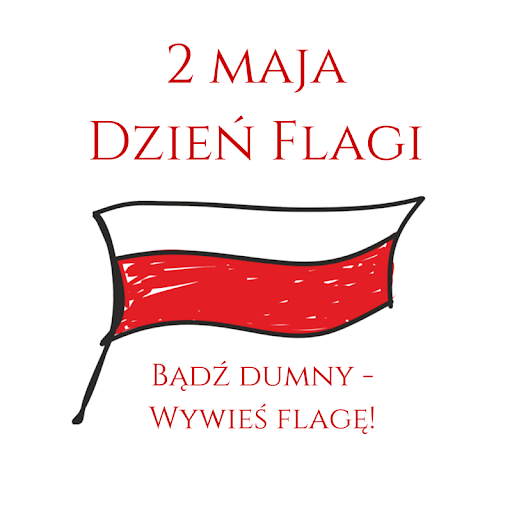 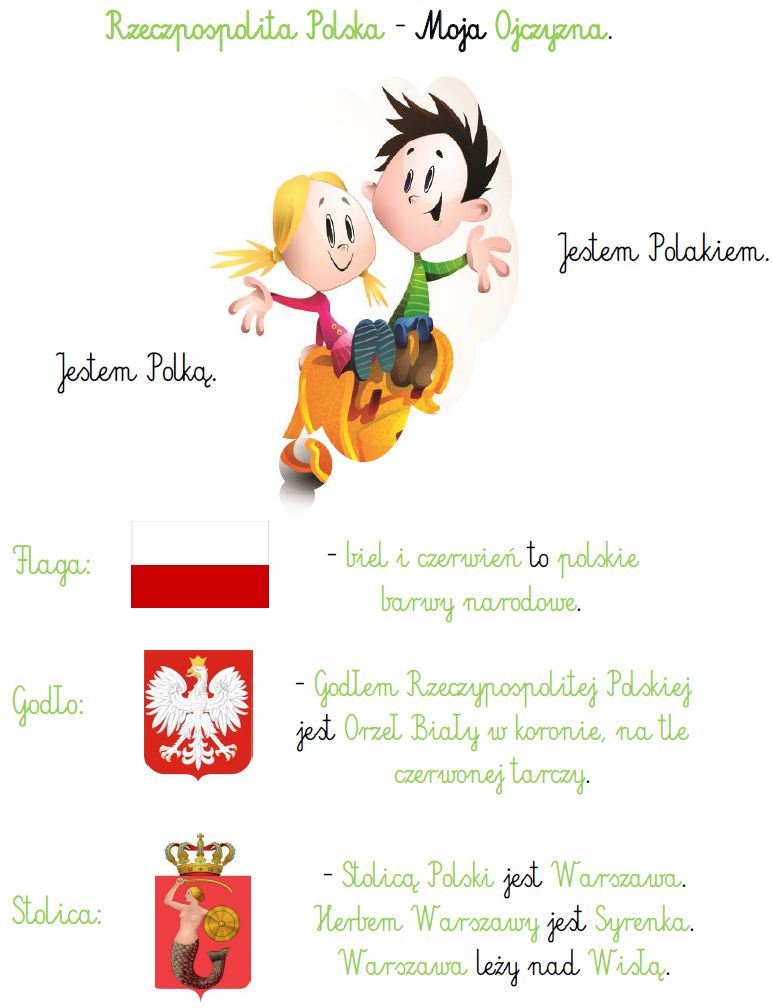 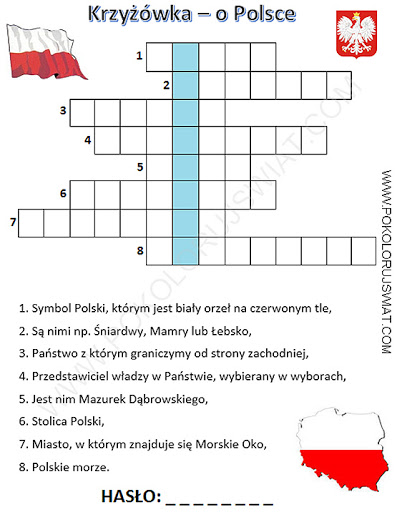 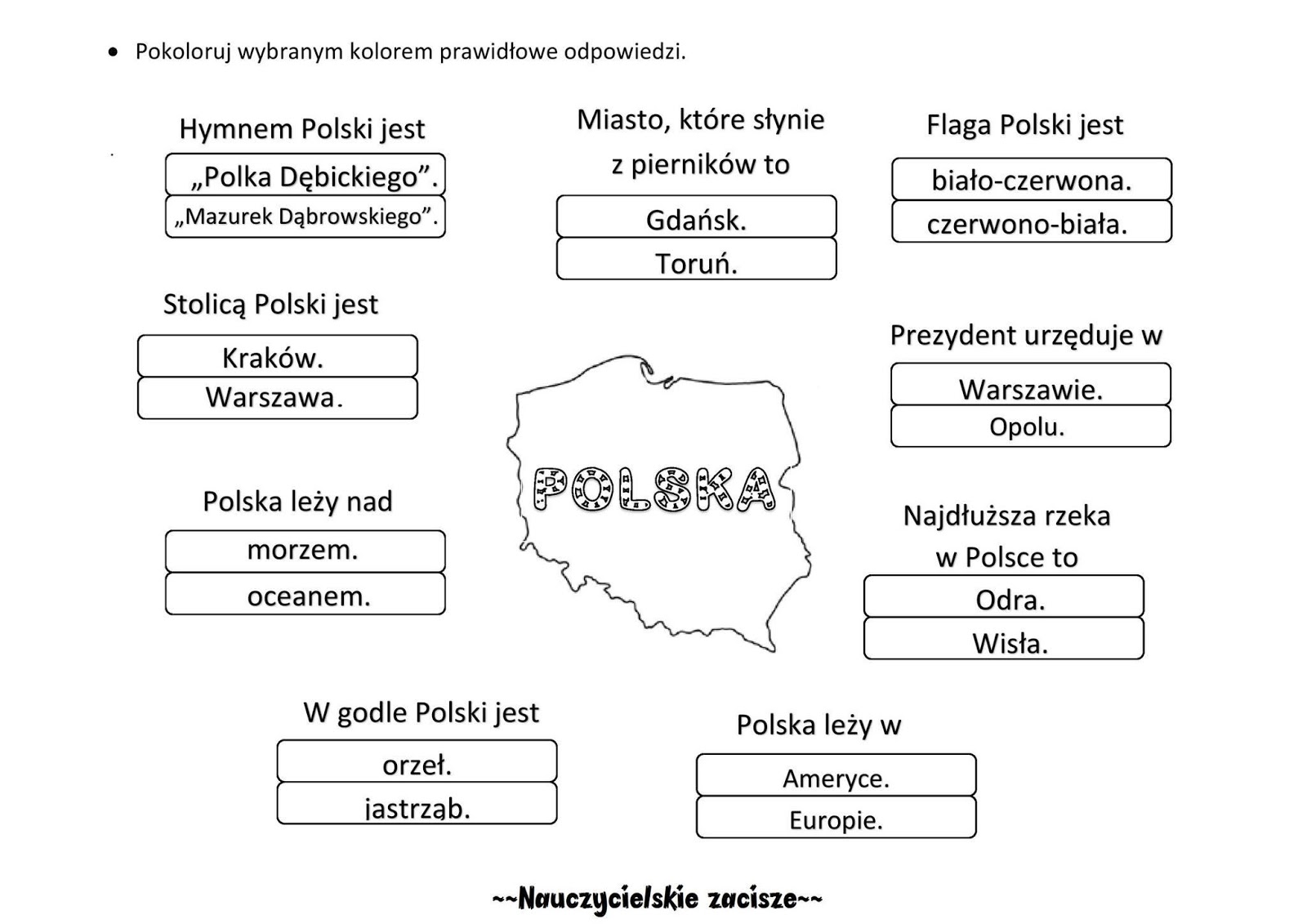 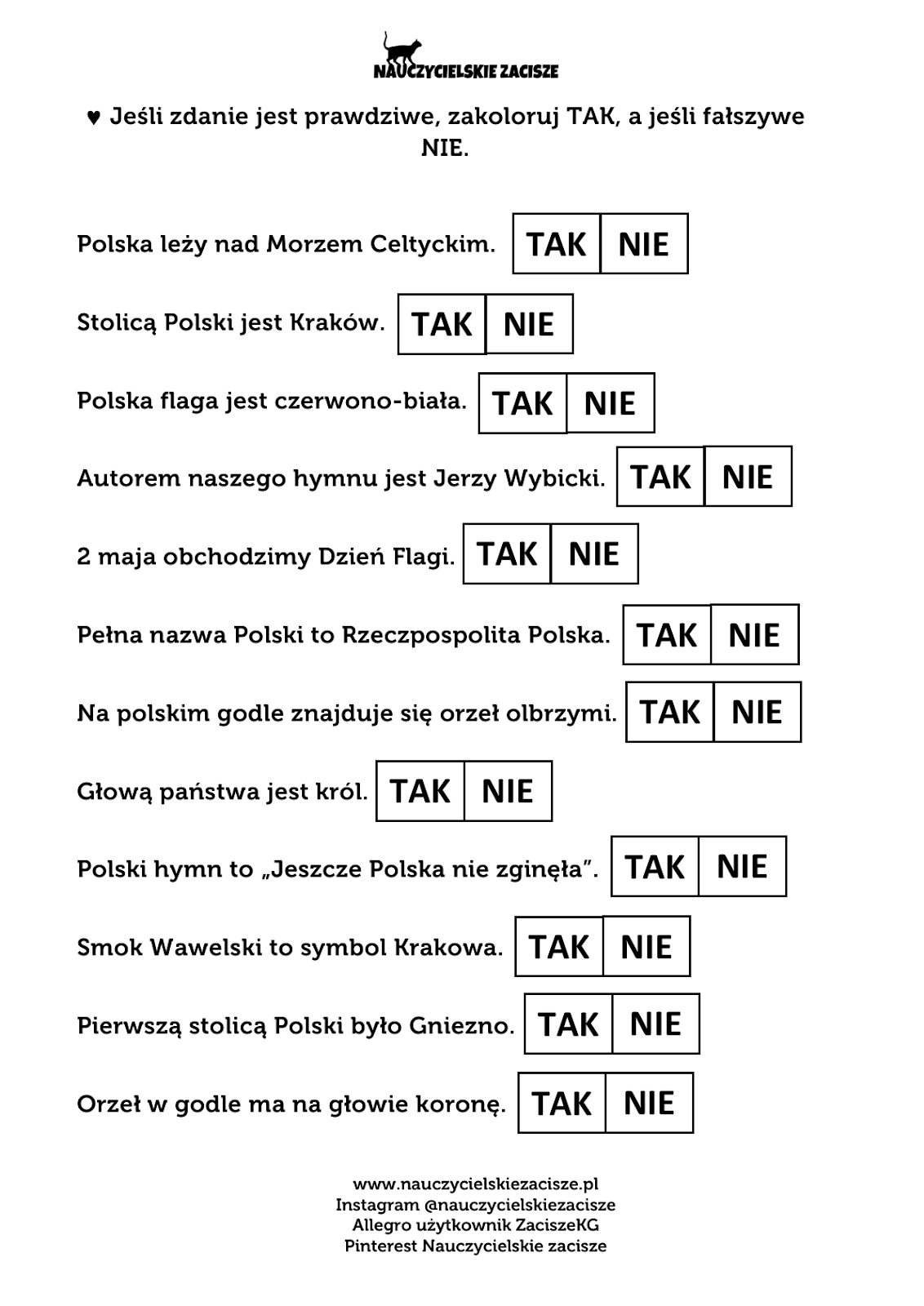 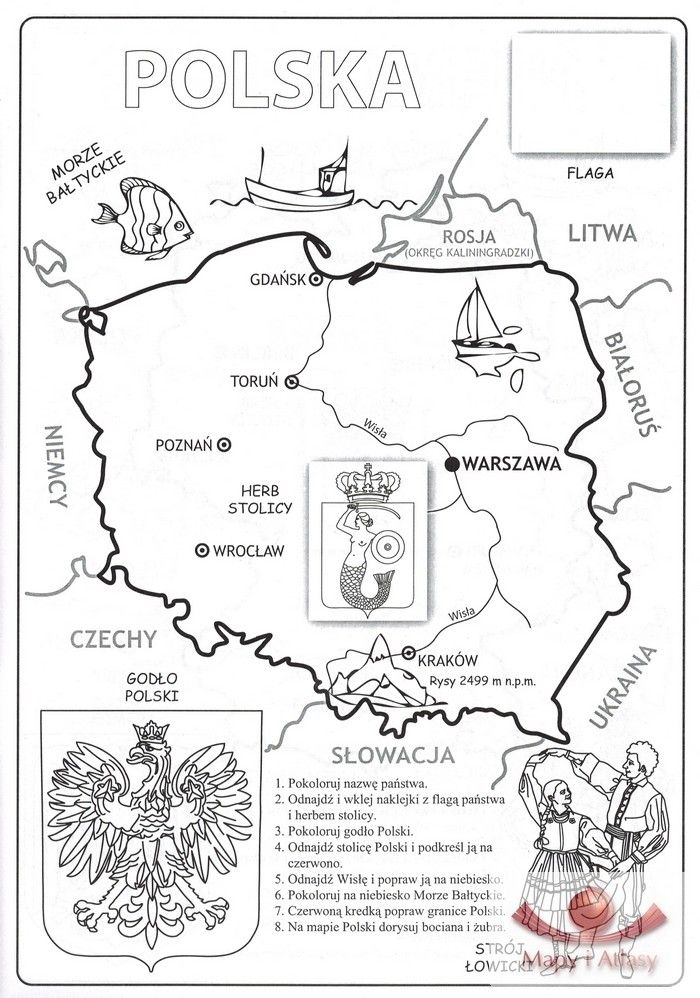 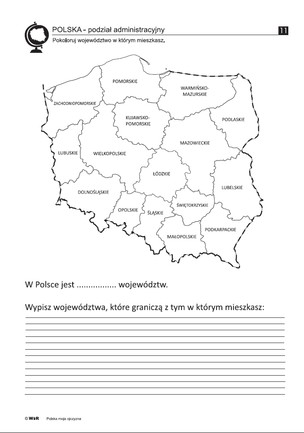 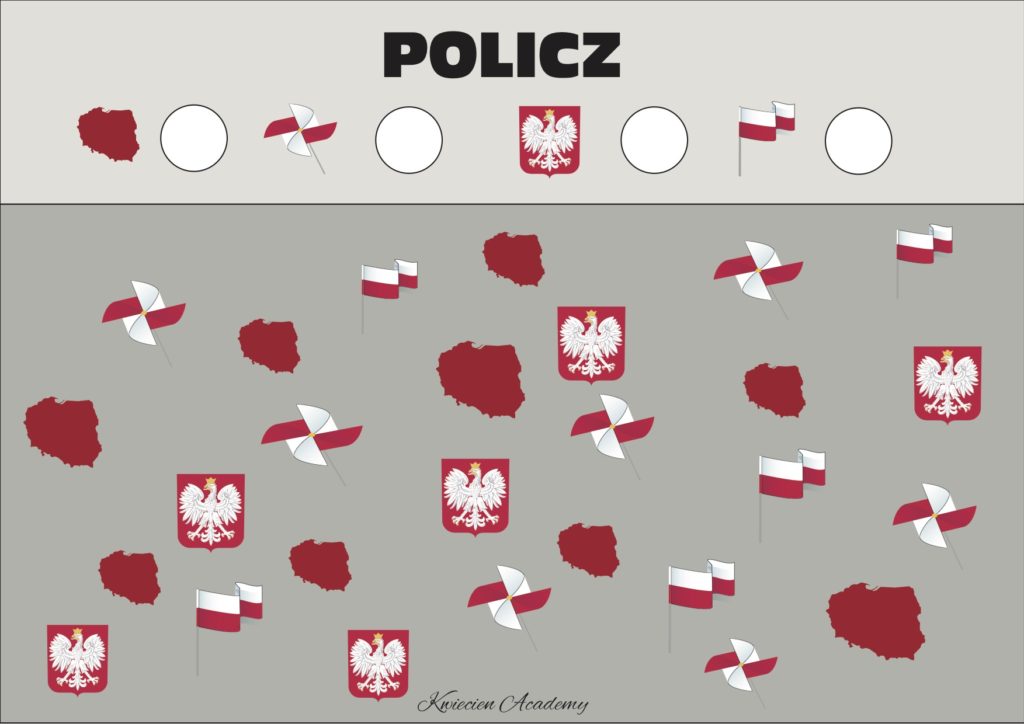 Dopasuj do siebie połówki obrazków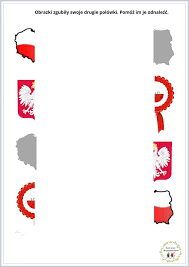 Kotylion z papieru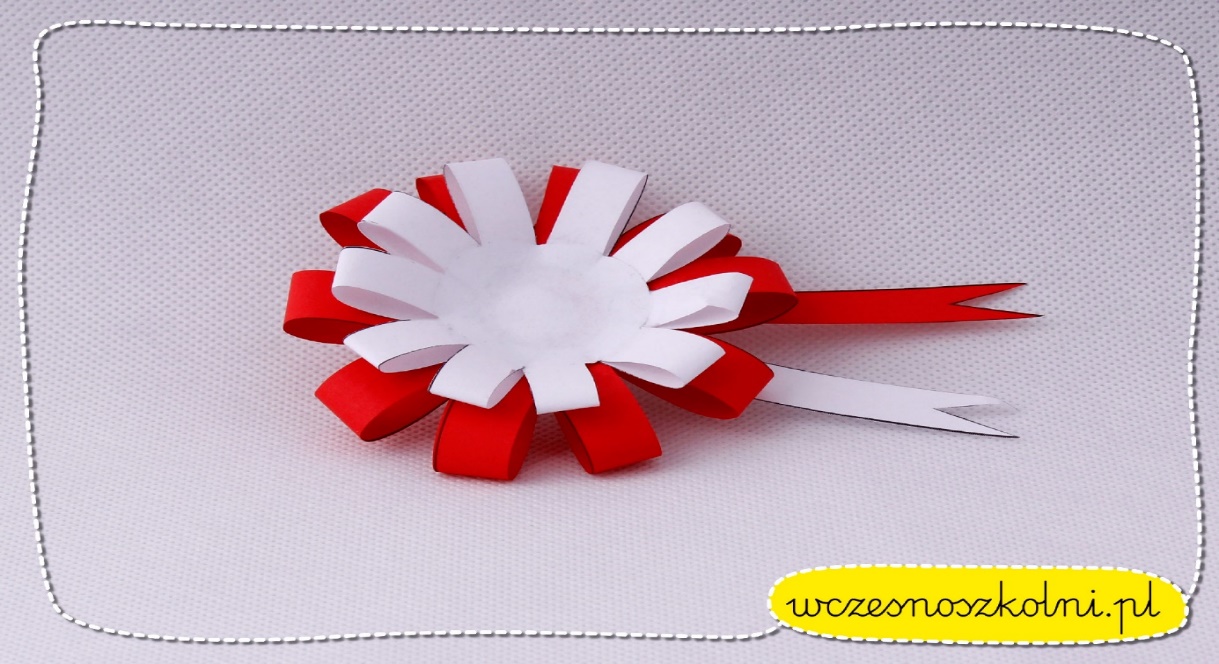 Moją propozycją dla Was jest wykonanie biało - czerwonego kotylionu z papieru, który jest patriotycznym, narodowym symbolem Polaków. Do wykonania pracy wystarczą trzy białe i dwie czerwone kartki. Z papieru wycinamy dwa białe koła, 10 białych pasków, 10 czerwonych oraz po jednym zakończeniu wstęgi w dwóch kolorach.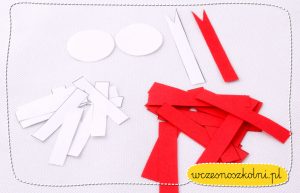 Po wycięciu wszystkich elementów wystarczy przykleić je w taki sposób jak został zaprezentowany na poniższych zdjęciach.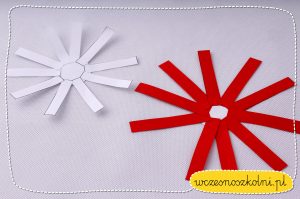 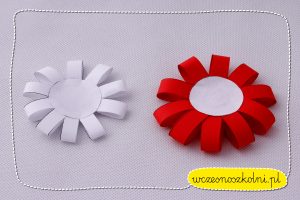 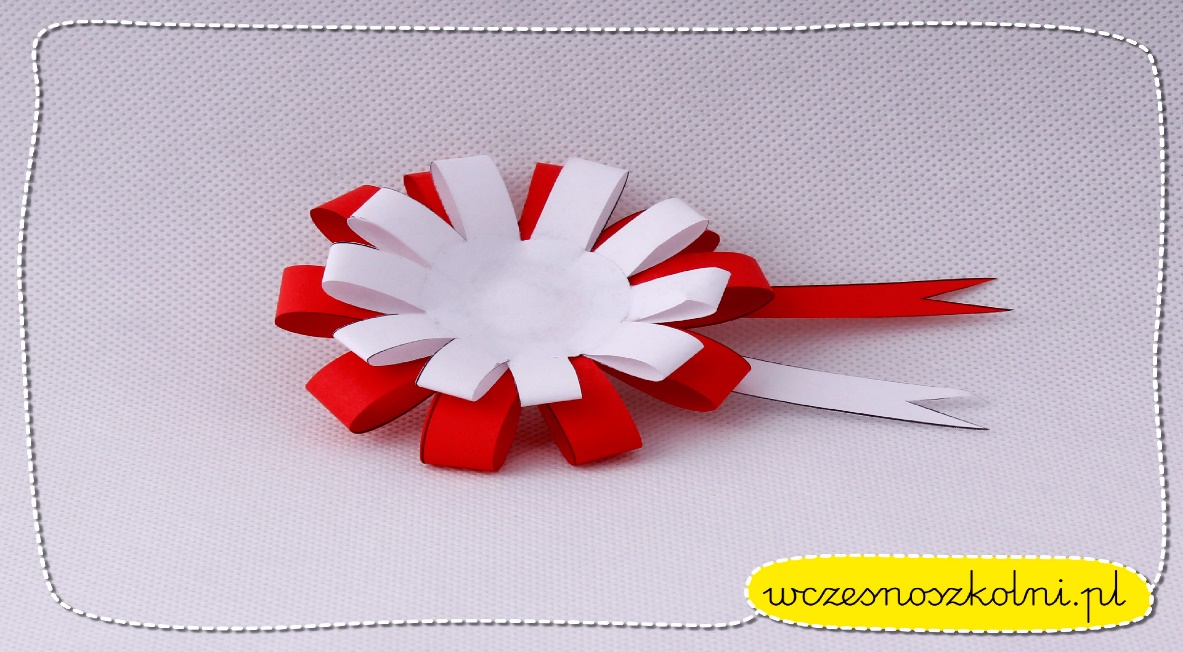 Zajęcia rozwijające kreatywność muzyczne p. P. LaryszTemat:  Dynamika w muzyce – różnicowanie głośności dźwięku.Dynamika to element muzyczny, który reguluje natężenie dźwięku, jego głośność.Muzyka może być wykonywana na różnym poziomie głośności, a w trakcie trwania utworu zazwyczaj głośność wielokrotnie się zmienia. Zmiany głośności mają wpływ na wyraz dzieła muzycznego, na sposób w jaki jest ono odbierane przez słuchaczy. W praktyce kompozytorzy i muzycy posługują się słownymi określeniami w języku włoskim, które wskazują jak cicho lub głośno należy grać. Natężenie dźwięku można jednak też mierzyć dokładnie, posługując się skalą decybeli.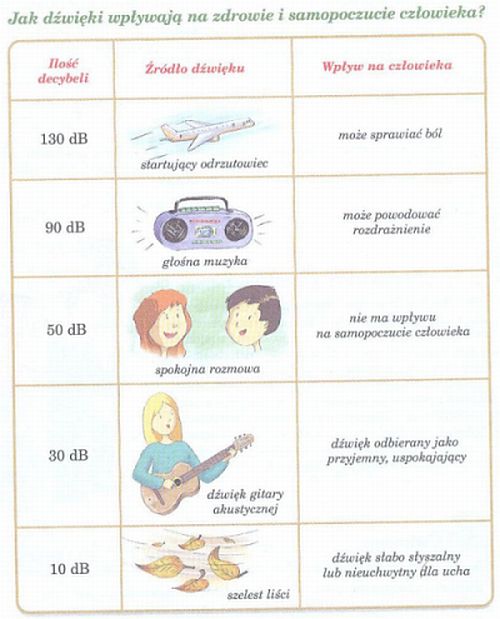 Skopiuj w okno przeglądarki poniższy link i zapoznaj się z materiałem z filmu.https://www.youtube.com/watch?v=s_SMZxINJJkOdpowiedz na pytanie:Które z obrazków przedstawiają pojęcie  „Cicho” – „Głośno”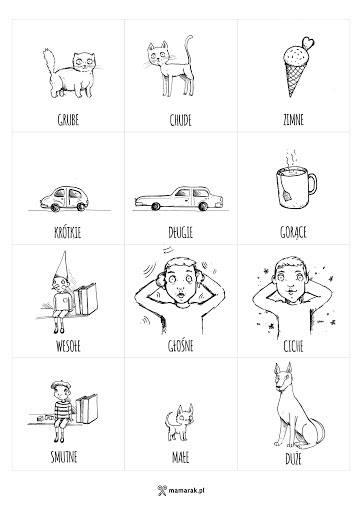 Zapoznaj się z wiadomościami z filmów:Gest – Głośno - Cichohttps://www.youtube.com/watch?v=rYAOFDxIBpsBajka : Głośno – Cichohttps://www.youtube.com/watch?v=pzllnanV6QY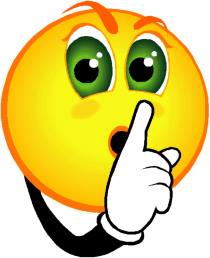 